Publicado en España el 14/06/2021 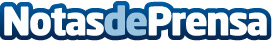 Cuidum, empresa líder en cuidados domiciliarios lanza ofertas de trabajo en toda España para este veranoCuenta con vacantes disponibles para ser cubiertas a nivel nacional a partir del periodo estivalDatos de contacto:Vanessa Vargas655518856Nota de prensa publicada en: https://www.notasdeprensa.es/cuidum-empresa-lider-en-cuidados-domiciliarios Categorias: Sociedad Madrid Cataluña Valencia País Vasco Galicia Navarra Recursos humanos http://www.notasdeprensa.es